Music – Year 1 – Summer Term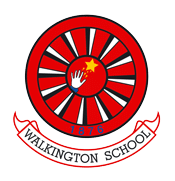 Pitch and Tempo  / Vocal and Body SoundsPrior LearningPrior LearningPrior LearningEYFS Objectives CoveredY1 Autumn Term Units Pulse And Rhythm / Classical Music, Dynamics And TempoY1 Spring Term Units Musical Vocabulary / Timbre And Rhythmic PatternsEYFS Objectives CoveredY1 Autumn Term Units Pulse And Rhythm / Classical Music, Dynamics And TempoY1 Spring Term Units Musical Vocabulary / Timbre And Rhythmic PatternsEYFS Objectives CoveredY1 Autumn Term Units Pulse And Rhythm / Classical Music, Dynamics And TempoY1 Spring Term Units Musical Vocabulary / Timbre And Rhythmic PatternsKey vocabulary for this unitKey vocabulary for this unitKey vocabulary for this unitPitch And Tempoaccelerandohigh pitched, low pitchperformperformancepitchpitch patterntempoPitch And Tempoaccelerandohigh pitched, low pitchperformperformancepitchpitch patterntempoVocal And Body Soundsbody percussiondynamicsgraphic scoreinstrumentspitchseasidesoundstempotimbreLearning SequenceLearning SequenceLearning SequencePitch And TempoHigh FliersTo understand the concept of pitchTo understand the concept of pitchPitch PatternsTo create a pattern using two pitchesTo create a pattern using two pitchesFaster Than A Speeding BulletTo understand the concept of tempoTo understand the concept of tempoSuperhero Theme TuneTo create a superhero theme tuneTo create a superhero theme tuneFinal performanceTo perform confidently as part of a groupTo perform confidently as part of a groupVocal And Body SoundsThe sea: Vocal and body soundsTo understand that music can be used to represent an environmentTo understand that music can be used to represent an environmentEmbodying the seaTo understand how music can represent changes in an environmentTo understand how music can represent changes in an environmentMusical treasure huntTo select instruments to match seaside soundsTo select instruments to match seaside soundsSeaside storyTo recognise and use dynamics and tempoTo recognise and use dynamics and tempoSeaside soundscapeTo write music down and perform from a graphic scoreTo write music down and perform from a graphic scoreAssessment milestonesAssessment milestonesAssessment milestonesPitch And TempoTo understand that tempo can be used to represent mood or help tell a story.To understand that ‘tuned’ instruments play more than one pitch of notes.To know that following a leader when we perform helps everyone play together accurately.Pitch And TempoTo understand that tempo can be used to represent mood or help tell a story.To understand that ‘tuned’ instruments play more than one pitch of notes.To know that following a leader when we perform helps everyone play together accurately.Vocal And Body SoundsTo know that dynamics can change how someone listening feels about music.To know that your voice can be used as a musical instrument.To know that body percussion means making sounds with your body not your voice, eg clapping or slapping knees.To understand that music can be represented by pictures or symbols.